Travel Friendly SnacksChocolate Peanut Butter Breakfast Bars 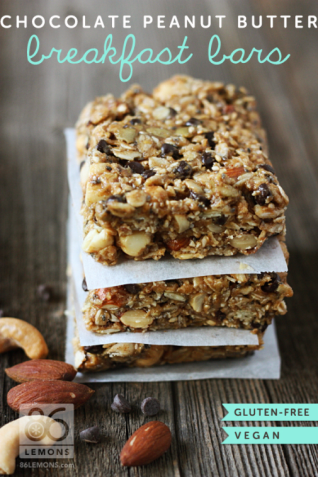 Ingredients1½ cups rolled oats ¼ cup flax seed meal⅛ cup chia seeds¼ cup sunflower seeds¼ cup sesame seeds⅓ cup pumpkin seeds½ cup cashews½ cup almonds½ cup agave nectar1 cup natural peanut or almond butter ½ cup chocolate chips No Bake Quinoa Crumble Bars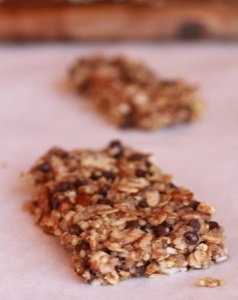 Ingredients:1 1/4 cups granola (I used original)1 cup cooked quinoa, cooled1 cup coarsely chopped raw almonds1/2 cup ground flaxseed1/4 teaspoon salt1/3 cup honey1/4 cup melted coconut oil or peanut butter 1 teaspoon vanilla extract3/4 cup mini chocolate chips or dried       pomegranate seeds or a mixDirections:In a large bowl, combine quinoa, granola, almonds, flaxseed and salt, stirring to mix well. Fold in chocolate chips and or pomegranate seeds.  Stir in honey, coconut butter and vanilla extract, mixing well with a spoon until combined. Place mixture in the microwave for 45 seconds. Allow to cool slightly and pour over dry ingredients mix until entire mixture is moistened. If it still seems too dry, add additional honey 1 tablespoon at a time, but you don't want it to be too wet.  Line a 9x9 baking dish with plastic wrap or parchment paper. Firmly press the mixture into the pan, into all the corners and evenly top it off with a spoon. You want it packed as tightly as possible. Refrigerate for at least 2 hours, then remove and lift granola bars out of pan, cutting into 12 squares. These work best refrigerated. Makes 12Healthy granola bars –kids love it!!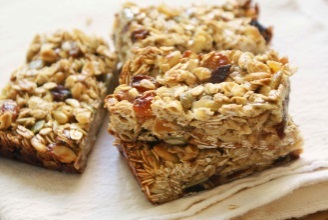 Ingredients:Try to find ALL Organic Ingredients 2 cup – Raw Oatmeal1 ½- cup –Natural Peanut Butter½ tsp – Vanilla extract½ cup - agave sweetener or raw honey1T of ground flaxseed and wheat germ As many tart cherries or raisins as you likeDirections: Mix well with spoon or hands…flatten out between two pieces of wax paper and let sit over night in the fridge… EnjoyApricot-Almond Lara-Bars 

Ingredients: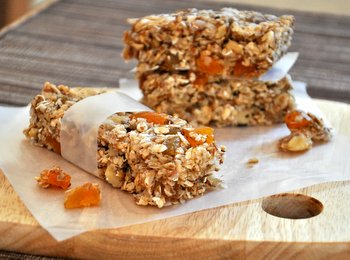 ½ cup almonds, ground in food processor½ cup apricots, packed¼ cup dates, packed¼ cup almonds, roughly chopped2-3 tbsp oat flourPinch of salt½ tsp cinnamon¼ tsp vanilla extractDirections:Grind nuts in food processor, add dried fruit and process until combine, add in rest of ingredients and process until a dough forms. Form into a flat square about 1 ½ inches thick. Cut into bars and store in fridge and eat these on the go! Makes 6-7 bars.Apricot-Walnut Cereal Bars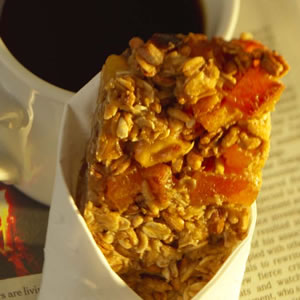 Ingredients:3 cups old-fashioned rolled oats1/2 cup chopped walnuts, (about 2 ounces)3 cups unsweetened puffed-grain cereal, such as Kashi2 cups chopped dried apricots1/4 cup all-purpose flour1/2 teaspoon salt12 ounces silken tofu, drained (about 1 1/3 cups)1 large egg1/2 cup canola oil1 cup honey1 tablespoon vanilla extract2 tablespoons freshly grated lemon zestDirections: Preheat oven to 350°F. Coat a large (15 1/4-by-10 1/4-inch) jellyroll-style pan with cooking spray. Spread oats and walnuts on a baking sheet with sides. Bake until fragrant and light golden, 8 to 10 minutes. Transfer to a large bowl and add puffed cereal, dried apricots, flour and salt; stir to combine.  Meanwhile, puree tofu, egg, oil, honey, vanilla and lemon zest in a food processor or blender until smooth, scraping down the sides as needed. Make a well in the center of the oat mixture; fold in the tofu mixture until combined. Spread evenly in the prepared pan. Bake until firm in the center and golden brown, 35 to 40 minutes. Let cool completely in the pan on a wire rack before cutting into bars with a sharp knife. Makes 16 servings. No-Bake Granola bars! 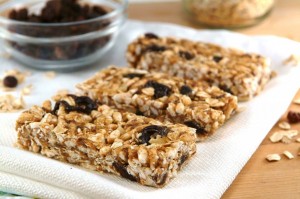 Canola cooking spray
1 tablespoon butter or margarine
1/3 cup Natural peanut butter
2 cups miniature marshmallows, lightly packed
1 cup low-fat granola~1/3 cup of ground flax seed 1 lg spoonful of wheat germ
1 cup Rice Krispies cereal (or other puffed rice cereal)
Coat an 8 x 8-inch baking pan with canola cooking spray. Put the butter, peanut butter, and marshmallows into a medium-sized microwave safe bowl and microwave on high for 30 seconds, or until mixture is just melted. Stir to blend. Microwave again briefly if the mixture isn't melted or smooth. Then stir in granola, puffed rice and flaxseed. Spread the mixture in the prepared pan, flattening it evenly with a sheet of waxed paper. Let it cool completely before cutting into 8 equal-sized bars. Pumpkin oat circles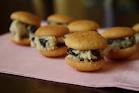 Ingredients:1 packet of Quaker oats high fiber cinnamon swirl instant oatmeal1 can of pumpkinVanilla wafersDirections:Mix 1 packet of oatmeal with desired amount of pumpkin (I use about ½ can).  Put some of the mix in between 2 vanilla wafers to make a sandwich.  Make desired amount of sandwiches.  Veggie pancakes 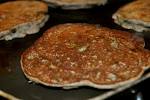 Ingredients:Your favorite Pancake Mix 
Carrots
Zucchini

Directions:Cook and puree carrots and zucchini (If I’m making a few pancakes I might use 1 whole carrot and ½ zucchini).  Prepare pancake mix as directed on the box then add the veggie puree mix. Then cook pancakes as you normally do. Freezes and warms well! PS- you can use any veggie puree as desired.No Junk Apple, Cinnamon, and Strawberry Muffins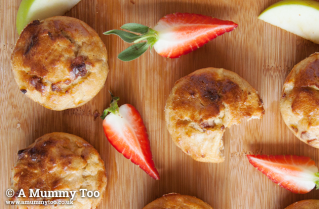 Ingredients:2 apples3 eggs3.5 oz or 2/3 cup unsifted self-rising flour 2 tsp cinnamon2 tbsp maple syrup80-120ml olive oil / coconut oil (start with 80ml, add more if mix feels dry)1.8 oz dried strawberry piecesApple-raisin buckwheat muffins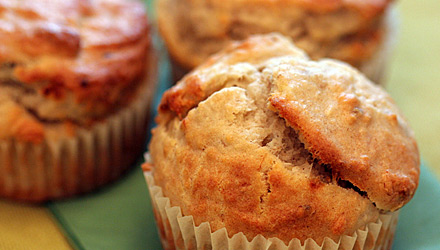 Ingredients:Olive oil cooking spray1 cup all-purpose flour3/4 cup buckwheat flour2 tablespoons brown sugar1 1/2 teaspoons baking powder1/4 teaspoon baking soda3/4 cup reduced-fat buttermilk2 tablespoons vegetable oil1 large egg1 cup peeled, cored, and diced fresh apples1/4 cup golden raisinsDirections:Prepare a muffin tin by lining 12 muffin cups with papers or by spraying each cup with nonstick cooking spray. Preheat oven to 375° F. In a mixing bowl, combine flours, sugar, baking powder, and baking soda. In a separate mixing bowl, combine buttermilk, oil, and egg, and beat until smooth. Add liquid ingredients to dry ingredients and blend only until dry ingredients are moistened. Fold in apples and raisins. Fill muffin cups about 2/3 full. Bake for approximately 20 minutes until golden brown and done through. Muffins are done when a toothpick inserted into one or two muffins comes out clean.  Yield: 12 muffins. Serving size: 1 muffin.Yam and Jam Muffins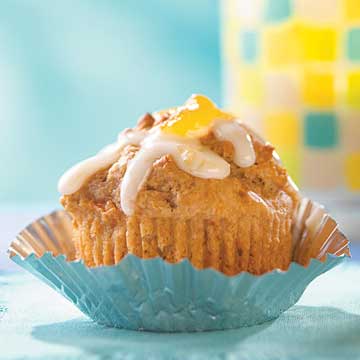 Ingredients:1 3/4 cups all-purpose flour1/3 cup packed brown sugar1 1/2 teaspoons baking powder1/2 teaspoon baking soda1 teaspoon apple pie spice or ground cinnamon1/4 teaspoon salt1/2of a 17-ounce can sweet potatoes, drained (~ 1 cup)1 beaten egg	1/2 cup milk1/3 cup fruit jam or preserves (such as plum, strawberry, peach, or apricot)1/4 cup veg oilDirections: Lightly grease twelve 2-1/2-inch muffin cups or line with paper bake cups; set aside.  In a large bowl combine flour, brown sugar, baking powder, baking soda, apple pie spice, and salt. Make a well in center of flour mixture; set aside.  In another bowl mash the drained sweet potatoes with a fork. Stir in egg, milk, jam, and oil. Add sweet potato mixture all at once to flour mixture. Stir just until moistened (batter should be lumpy).  Spoon batter into prepared muffin cups, filling each about three-fourths full. Bake in a 400 degree F oven for 18 to 20 minutes or until golden and a wooden toothpick inserted in centers comes out clean. Cool in muffin cups on a wire rack for 5 minutes. Remove from muffin cups. Cool slightly. Drizzle muffins with Jam Icing and, if desired, top with additional jam or preserves.  Makes 12 muffinsBreakfast Blueberry-Oatmeal Cakes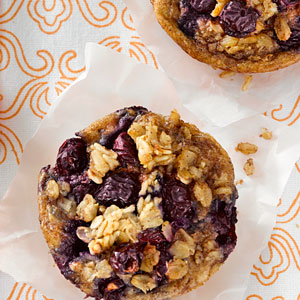 Ingredients:2 1/2 cups old-fashioned rolled oats1 1/2 cups low-fat milk1 large egg, lightly beaten1/3 cup pure maple syrup2 tablespoons canola oil1 teaspoon vanilla extract1 teaspoon ground cinnamon1 teaspoon baking powder3/4 cup blueberries, fresh or frozenDirections: Combine oats and milk in a large bowl. Cover and let soak in the refrigerator until much of the liquid is absorbed, at least 8 hours and up to 12 hours.  Preheat oven to 375°F. Coat a 12-cup nonstick muffin tin with cooking spray.  Stir egg, maple syrup, oil, vanilla, cinnamon, and baking powder into the soaked oats until well combined. Divide the mixture among the muffin cups (about 1/4 cup each). Top each with 1 tablespoon blueberries.  Bake the oatmeal cakes until they spring back when touched, 25 to 30 minutes. Let cool in the pan for a 10 minutes. Loosen and remove with a paring knife. Makes 6 servings.Spicy (not that kind of spicy) Sweet Potato Muffins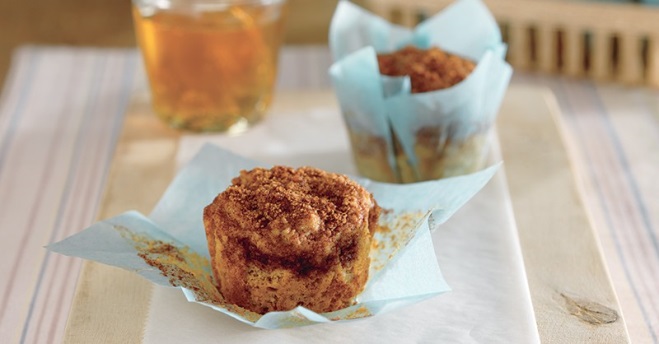 Ingredients:2 teaspoons ground cinnamon, divided1 1/2 cups all-purpose flour2 teaspoons baking powder1/2 teaspoon salt1/2 teaspoon baking soda1/2 teaspoon ground allspice1 cup mashed cooked or canned sweet potatoes3/4 cup low-fat buttermilk1/4 cup vegetable oil1/3 cup plus 2 tablespoons packed brown sugar, divided1 eggDirections:Preheat oven to 425°F. Spray 12 standard (2 1/2-inch) muffin cups with nonstick cooking spray. Combine 2 tablespoons brown sugar and 1 teaspoon cinnamon in small bowl; mix well. Set aside.  Combine flour, baking powder, remaining 1 teaspoon cinnamon, salt, baking soda and allspice in large bowl. Stir in remaining 1/3 cup brown sugar. Combine sweet potatoes, buttermilk, oil and egg in medium bowl; mix well. Stir into flour mixture just until moistened. Spoon evenly into prepared muffin cups. Sprinkle with brown-sugar cinnamon mixture. Bake 14 to 16 minutes or until toothpick inserted into centers comes out clean. Remove to wire rack; cool completely.  Yield: 12 muffins. Serving size: 1 muffin.5 Ingredient Peanut Butter Energy Bites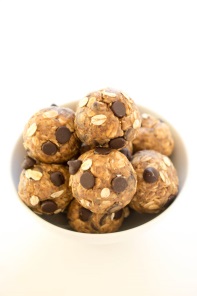 Ingredients⅔ cup creamy peanut butter½ cup semi-sweet chocolate chips1 cup old fashioned oats½ cup ground flax seeds2 tablespoons honeyInstructionsCombine all 5 ingredients in a medium bowl. Stir to combine. Place in the refrigerator for 15-30 minutes so they are easier to roll. Roll into 12 bites and store in the fridge for up to a week.  Makes 12Peanut Butter Oat Bites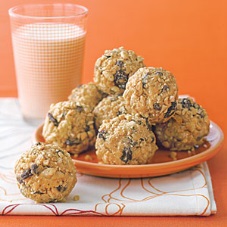 Ingredients :2 tablespoons unsalted butter 2/3 cup creamy natural peanut butter 1/4 cup confectioners' sugar 3 tablespoons honey 1 teaspoon vanilla extract 1 1/2 cups Rice Krispies cereal 1 cup quick oats 1/4 cup raisins 1/4 cup mini chocolate chips 1/4 cup finely chopped lightly salted dry-roasted peanuts Date Balls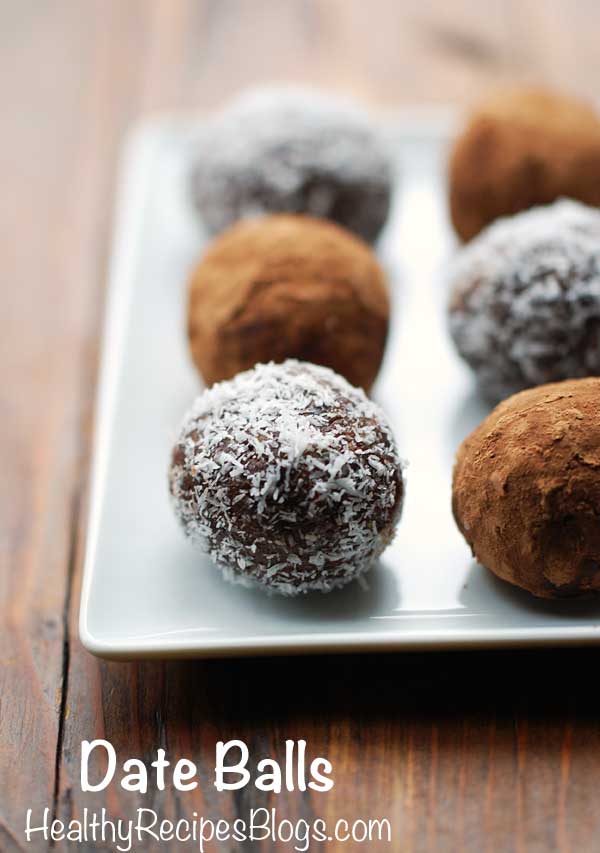 Ingredients15 dates (10 oz), pitted½ cup almond butter (I used Justin’s classic almond butter)½ cup unsweetened cocoa powder1 teaspoon pure vanilla extract1 teaspoon ground cinnamonTopping (optional):1 tablespoon unsweetened cocoa powder1 tablespoon unsweetened shredded coconutTrack Your Plaque Psoriasis Symptoms DirectionsPlace the dates, almond butter, cocoa powder, vanilla and cinnamon in your food processor bowl. Process until the ingredients come together into rough dough.  Remove the dough from the food processor and shortly knead it with clean hands.  Divide into 16 balls, each weighing 1 oz.  Roll the balls in the toppings.  Arrange the date balls on a tray or a baking sheet. Refrigerate for 1 hour, to allow them to set and flavors to meld. Store leftovers in an airtight container in the fridge. Remove from fridge 10 minutes before serving.  Makes 16 ballsNo Bake Breakfast Cookies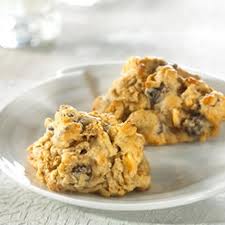 Ingredients1/2 cup honey (or light corn syrup)1/2 cup nonfat dry milk (instant)1/2 cup raisins (or chopped dates)1/2 cup creamy peanut butter2 1/2 cups flaked cereal (coarsely crushed)InstructionsHeat honey and peanut butter in a medium saucepan over low heat. Stir untilblended.  Remove from heat. Stir in dry milk.  Fold in cereal and raisins. Drop by heaping Tablespoons onto waxed paper to form mounds.  Cool to room temperature. Store in refrigerator. Makes 12, serving size is 2, 2 ½ cookies3-Ingredient Banana Bread Cookies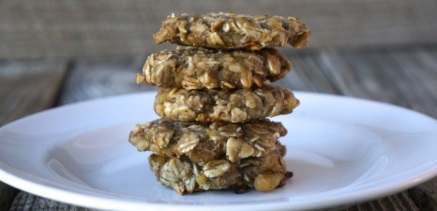 Ingredients2 bananas1 cup rolled oats1/4 cup chopped walnutscooking sprayDirectionsPre-heat oven to 375 degrees F.  Mash bananas thoroughly. Mix in oats & walnuts.Mist baking sheet with cooking spray. Using a scoop, form 16 cookies on sheet.Bake for 18-20 minutes. Immediately after removing cookies from over, press them flat with the bottom of a small drinking glass. Allow to cool. Freeze or store cookies in an airtight container for up to 5 days. Serves 16Cupid Clusters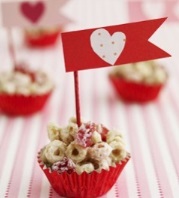 Ingredients3 cups Yogurt-Burst Cheerios or similar whole-grain cereal1/2 cup chopped dried strawberries1 1/2 cups white chocolate chipsMake ItPlace paper liners in 24 mini muffin cups. Toss the whole-grain cereal and chopped dried strawberries in a medium bowl. Melt the white chocolate in a microwave on high for a minute, stirring it frequently. Combine with the cereal and strawberry mixture. Spoon into prepared cups and refrigerate until the clusters are firm, about 5 minutes. Makes 24 clustersFiesta Mix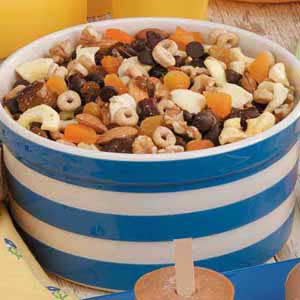 Ingredients1 cup cereal with fruit1 cup "chex" type bran cereal1 cup "O" type cereal1/4 cup raisins1/4 cup peanuts1/4 cup shredded coconutInstructionsMix cereals together in a large bowl. Add raisins, peanuts, and coconut; mix well.  Eat it dry or with milk. Makes 4 servings, ¼ of recipesCrunch-Crunch-Crunch Mix 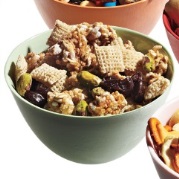 1/2 cup dried cherries, 2 cups whole-grain Rice Chex, 1/2 cup roasted unsalted pistachios, 3 cups Kashi Go Lean Crunch Cereal
Trail mix ideas: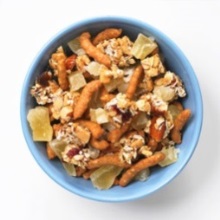 -Sesame sticks + chopped cereal-nut bars + dried pineapple-Mini pretzels twists + cashews + dried cranberries-Mini pita chips + soy nuts + mini chocolate chips-Low-fat granola + sunflower seeds + dried apricots-Dried papaya + whole-grain cereal + golden raisinsReal-Fruit Rolls 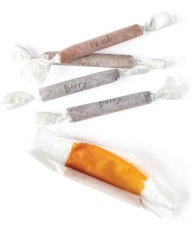 Ingredients 4 cups berries or chopped stone fruit 1/2 cup sugar 1 tablespoon fresh lemon juice Directions Puree berries or chopped stone fruit, sugar, and lemon juice. Cook in a saucepan over medium heat until thick, 30 to 35 minutes. Strain through a fine sieve onto a baking sheet lined with a nonstick baking mat; tilt to distribute. (Use a pan that isn't warped to prevent pooling.) Bake at 170 degrees until dehydrated, 2 1/2 to 3 hours. Let cool for 10 minutes. Cut into eight 4 1/2-by-5 1/2-inch rectangles. Roll in parchment. store at room temperature for up to 1 month -- or 2 seconds, depending on your kids' appetites. 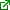 Fruit Leather Roll-Ups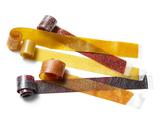 Ingredients1 1/4 pounds chopped fruit (see below for suggested flavors)3/4 cup sugar1 to 2 tablespoons fresh lemon juiceDirectionsPreheat the oven to 200 degrees F. Combine the fruit and sugar in a blender. Add the lemon juice to taste (use 2 tablespoons for apples or bananas) and puree until smooth.Transfer the pureed fruit to a medium saucepan and bring to a simmer over medium-high heat. Reduce the heat to medium low and cook, stirring occasionally at first and then more often toward the end, until most of the liquid evaporates and the mixture is very thick, 35 to 45 minutes. Be careful: The mixture may splatter.  Line a 12-by-17-inch rimmed baking sheet with a silicone mat or nonstick foil. Use an offset spatula to spread the fruit on the mat or foil into a thin layer. Bake until barely tacky, 3 hours to 3 hours, 30 minutes. Transfer the baking sheet to a rack and let the fruit leather cool completely. Peel off of the mat or foil. If the leather is still moist on the underside, return it to the oven, moist-side up, until dry, about 20 more minutes. Lay the leather smooth-side down on a sheet of wax paper and use kitchen shears to cut it into strips on the paper. Roll up the strips and store in zip-top bags for up to 1 week. Plum: 5 medium, unpeeled, choppedPeach or nectarine: 5 medium, unpeeled, choppedApple: 3 large (Gala or Granny Smith), peeled and choppedStrawberry: 4 cups, hulled and choppedRaspberry: 5 cupsGrape: 3 1/2 cups (preferably Concord), seeded if necessaryBanana: 5 medium, peeledMango: 2 large, peeled and choppedRaspberry-Vanilla: 5 cups raspberries plus the seeds from 1/2 vanilla beanStrawberry-Banana: 3 cups strawberries, hulled and chopped, plus 2 medium bananas, peeledApple-Ginger: 3 large apples, peeled and chopped, plus 1 1/2 teaspoons grated gingerSpicy Mango: 2 large mangoes, peeled and chopped, plus 1/8 teaspoon each salt and cayenne pepper Autumnal Fruit Leathers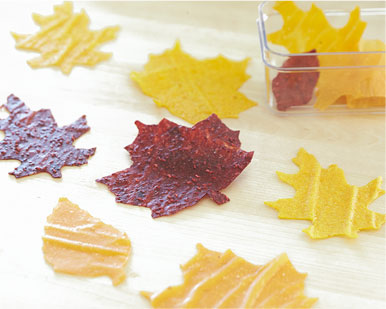 Skip cookies and candy and try this naturally sweet, autumn-inspired fruit leather for a special treat. Have fun with different cookie-cutter shapes and
fruits to fit the season.IngredientsFruits of your choice, dried, fresh or frozen. For autumnal colors, we suggest, strawberries, bananas, apricots and oranges.DirectionsWarm the fruit in a pot on the stove and mix it into a puree.  Spread the puree on oil-sprayed parchment paper. Place in the oven at 140° (or as low as your oven can go). Leave the oven door open a bit to let the moisture out. The leathers are done when the puree isn't sticky anymore – usually 5-8 hours, depending on the oven and which fruit you're using. Use a sharp knife, pizza cutter or cookie cutters to cut them. Roll them with wax or parchment paper when they're still warm. Add a dash of cinnamon or vanilla if desired.Strawberry Oatmeal Bars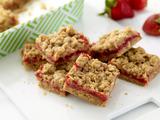 Success!A link to Strawberry Oatmeal Bars was e-mailedIngredients1 3/4 sticks salted butter, cut into pieces, plus more for greasing pan1 1/2 cups all-purpose flour1 1/2 cup oats1 cup packed brown sugar1 teaspoon baking powder1/2 teaspoon saltOne 10 to 12-ounce jar strawberry preservesDirectionsPreheat the oven to 350 degrees F. Butter a 9-by-13-inch rectangular pan.Mix together the butter, flour, oats, brown sugar, baking powder and salt. Press half the oat mixture into the prepared pan. Spread with the strawberry preserves. Sprinkle the other half of the oat mixture over the top and pat lightly. Bake until light brown, 30 to 40 minutes. Let cool completely, and then cut into squares.Per serving: Calories: 177; Total Fat: 7 grams; Saturated Fat: 4 grams; Protein: 2 grams; Total carbohydrates: 28 grams; Sugar: 18 gram; Fiber: 1 gram; Cholesterol: 18 milligrams; Sodium: 72 milligrams Sweet-Potato Chips 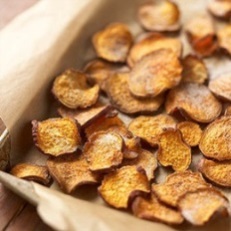 Ingredients2 medium sweet potatoes2 teaspoons vegetable oil1 teaspoon sugar1/2 teaspoon cinnamonMake ItHeat oven to 400 degrees F. Coat a baking sheet with vegetable cooking spray. Wash potatoes. Cut into thin slices, and place in large bowl. Pour oil onto the palms of your hands. Gently rub oil onto sweet-potato slices, tossing to combine. Sprinkle with sugar and cinnamon, tossing in bowl to coat evenly. 3. Place slices in a single layer on prepared baking sheet. Bake 20 minutes. Turn chips over and bake until slightly crisp, about 5 minutes. Transfer to plate; cool 5 minutes and serve.  Makes ~70 chipsVeggie Chips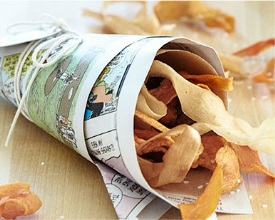 For a consistent, thin shape, use a vegetable peeler when making these delicious, crunchy snacks. Do away with potato chips and try these light, colorful crisps instead.Ingredients2 large carrots2 large zucchinisOlive oil Salt to tasteDirectionsPeel carrots and zucchinis. Once peeled, use peeler to peel away long strips of each vegetable. Pour vegetable oil in a large saucepan. Heat to medium heat (about 375°).Add a few vegetable strips at a time to the oil and fry until lightly crisp, about 1 to 2 minutes. Remove vegetable strips and place on a paper towel to remove excess oil.Sprinkle with salt to taste. Serve immediately.Apple Chips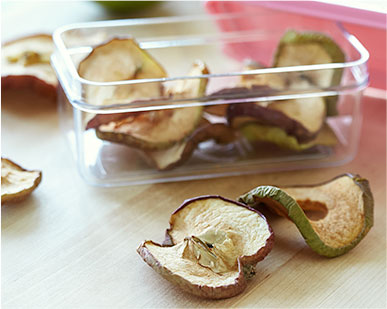 Bake a few apple slices for a delicious after-school snack – or as a nutritious alternative to regular store-bought chips. They're easy to make, and they store well.  If your kids love chips, this recipe offers a perfect healthy twist. For variety, try firm pears or persimmons.Ingredients1-2 applesDirectionsHeat oven to 225 degrees F. Slice apples horizontally through the center; remove seeds.Bake apple slices on parchment-lined baking sheets for 1– 1 1/2 hours. Turn them over and continue to bake for another hour, or until crisp. Remove and let cool.Sprinkle cinnamon on top for an extra-special treat.Chewy Apple chips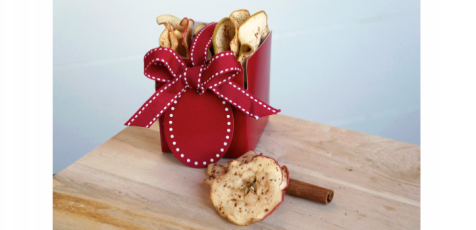 Ingredients2 large apples (rec. Granny Smith or Honeycrisp)2 teaspoons apple pie spice or cinnamonDirectionsPreheat oven to 250 degrees F. Carefully slice apples, width-wise, into 1/8" disks. Tip: Use a mandolin for uniform slices. Each apple makes about 16 slices. Line 2 baking sheets with parchment paper and arrange apple slices in a single layer. Sprinkle with apple pie spice or cinnamon. Bake for 50 minutes. Flip apples over and bake an additional 50 minutes or until crispy. Remove from oven and allow to cool completely. Store at room temperature in an air tight container for up to 7 days. Note: They will be crisp after you take them out of the oven for 1-2 hours. They turn deliciously chewy afterwards. https://dawnjacksonblatner.com/recipes/chewy-apple-chips/.  Serves 32Plantain Chips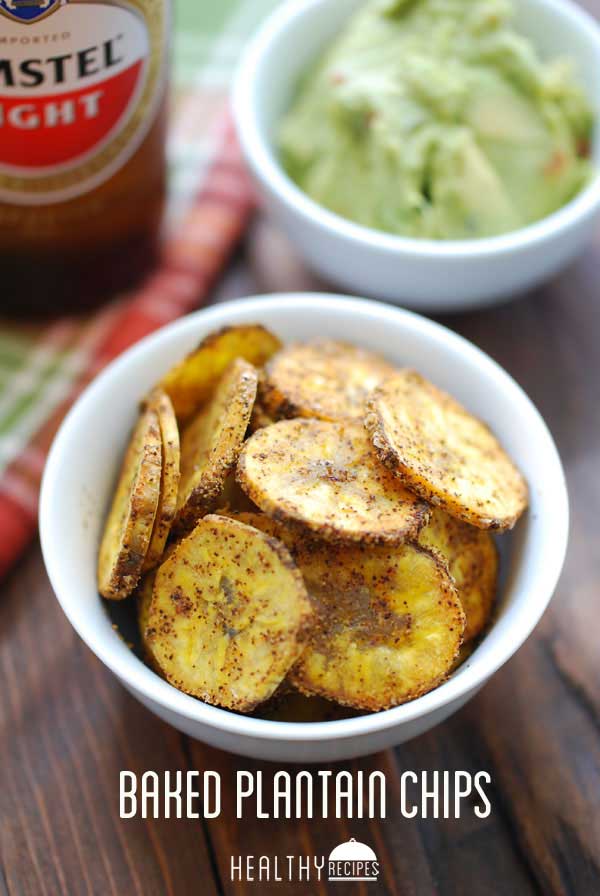 Ingredients1 green plantain (6 oz)1 tablespoon extra-virgin olive oil½ teaspoon kosher salt½ teaspoon chili powder¼ teaspoon garlic powder¼ teaspoon cumin⅛ teaspoon cayenne pepperDirectionsPreheat oven to 400 degrees F. Line a cookie sheet with parchment paper.Cut the ends of the plantain, then peel it with a paring knife (plantains do not peel as easily as bananas, hence the need to use a knife).  Slice the plantain as thinly and uniformly as you can (use a mandoline if you have one). Most recipes tell you to slice them on the diagonal, but I like them round.  In a small bowl, toss the plantain slices with the olive oil and seasonings. Spread in a single layer on the prepared cookie sheet.  Bake 8-10 minutes per side, or until browned and crispy on both sides. Serve immediately – plantain chips lose their crispness after a few hours.  2 ServingsPear/apple chips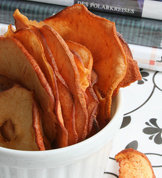 Ingredients:2 apples, 2 pearsDirections:Preheat oven to 250 degrees.  Using a mandoline, thinly slice the apple and pears into “chips” (you can also cut them with a knife into thin slices if you don’t have one).  Place the slices on a parchment lined baking sheet (do not overlap the pieces).  Bake for 1 hour, turning the “chips” halfway through (if you live in a humid climate, they may take a bit longer). Cool and serve. Everything Bagel Chips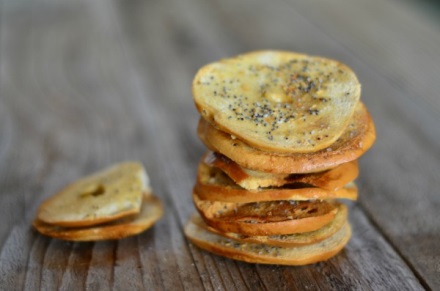 Ingredients6 mini bagels 3 tablespoons olive oil 1/2 teaspoon kosher salt 1/2 teaspoon poppy seeds 1/2 teaspoon sesame seeds 1/2 teaspoon dried minced garlic 1/2 teaspoon dried minced onionInstructionsPreheat oven to 350F degrees.   Place everything except bagels and olive oil into a small bowl.  Slice bagels as thinly as you can. I cut each half into thirds.  Line bagel thins on a baking sheet.  Drizzle with olive oil and sprinkle with everything seasoning mix. Bake for 15 minutes, rotating the pan halfway through. Remove from oven and let cool before storing at room temperature up to a week.Bagel Chips 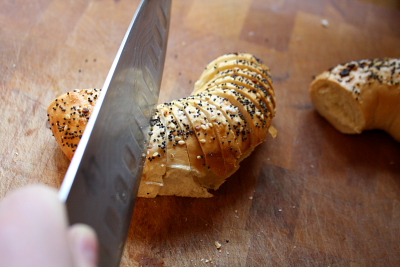 Ingredients:2 Everything bagels
Olive oil spray
1/2 teaspoon garlic powderDirections:Preheat oven to 350 degrees Fahrenheit.  Slice the bagel in half from the top down, not from the side as one usually does for toasting and serving. Slice each bagel half into 1/8 to 1/4-inch thick rounds. Lay the rounds on two baking sheets in a single layer. Spray lightly with olive oil. Sprinkle the garlic powder over the rounds. Bake for 8-10 minutes or until golden and crispy. Allow to cool on the baking sheet before serving. Store in an airtight container. Makes 3 cupsOther simple ideas:Air popped popcorn - Perk it up with a bit of lemon pepper and Parmesan cheese.Trail mix						RaisinsNuts							PretzelsDried fruit						Goldfishhttp://sweetcsdesigns.com/easy-baked-sweet-potato-chips/http://www.tastespotting.com/features/roasted-edamame-recipe-canyon-ranch http://www.tablefortwoblog.com/zucchini-chips/ or this recipe http://sugarapron.com/2014/06/16/baked-zucchini-chips-recipe/2/ http://amyshealthybaking.com/blog/2015/01/03/apple-pie-oatmeal-cookies/ http://mixedgreensblog.com/2013/01/27/seasons-eatings/appetizers/homemade-chips-for-the-couch-potato-in-all-of-us/ 